 			                Communications Committee Meeting Minutes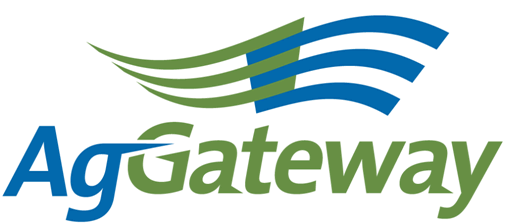 Note Taker Schedule:Contact: Committee Chair  Kristin Nottingham   217 774 2105  knottingham@agvance.netCommittee Vice Chair    Attendees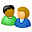 Contact: Committee Chair  Kristin Nottingham   217 774 2105  knottingham@agvance.netCommittee Vice Chair    AttendeesContact: Committee Chair  Kristin Nottingham   217 774 2105  knottingham@agvance.netCommittee Vice Chair    Attendees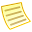 TopicTopicTopic LeaderTopic LeaderTopic LeaderNotesNotesMeeting MinutesMeeting Minutes Kristin Nottingham Kristin Nottingham Kristin NottinghamAntitrust GuidelinesAntitrust GuidelinesKristin NottinghamKristin NottinghamKristin NottinghamAll AgreedAll AgreedAll AgreedApproval of Prior Meeting Minutes from 06/10/15Approval of Prior Meeting Minutes from 06/10/15Kristin NottinghamKristin NottinghamKristin NottinghamAndriana motioned to approve. Brandon seconded. Andriana motioned to approve. Brandon seconded. Andriana motioned to approve. Brandon seconded. Review Action Items Review Action Items Kristin NottinghamKristin NottinghamKristin NottinghamWent through Action Items, most are complete. Went through Action Items, most are complete. Went through Action Items, most are complete. Newsletter Planning – AugustNewsletter Planning – AugustNewsletter Planning - SeptemberNewsletter Planning - SeptemberMarketing PlanMarketing PlanSusan RulandSusan RulandSusan RulandIn the process of rolling out eAgriculture Innovation Showcase Awards, and other award programs. Making sure everything is ready for the Annual Conference. SPADE article Press ReleaseZimCom New Media Communications (Chuck Zimmerman) would like to have coverage of the Annual Conference. Susan is looking into the budget for this and trying to negotiate. Staff is working on 2016-2018 Strategic Objectives.The Enabled By – Branding Program has been approved by management team. Will start promoting in next few weeks. Almost to the 3rd wave of Awareness research. Hopefully, AgGateway awareness is improving, hoping Social Media has helped.Kristin asked if we have a true Marketing Plan with goals and objectives for our committee. Susan said we do with the Marketing Plan she puts together, but next meeting, we can add an agenda item to discuss our goals and objectives and put a plan together that the committee can see.In the process of rolling out eAgriculture Innovation Showcase Awards, and other award programs. Making sure everything is ready for the Annual Conference. SPADE article Press ReleaseZimCom New Media Communications (Chuck Zimmerman) would like to have coverage of the Annual Conference. Susan is looking into the budget for this and trying to negotiate. Staff is working on 2016-2018 Strategic Objectives.The Enabled By – Branding Program has been approved by management team. Will start promoting in next few weeks. Almost to the 3rd wave of Awareness research. Hopefully, AgGateway awareness is improving, hoping Social Media has helped.Kristin asked if we have a true Marketing Plan with goals and objectives for our committee. Susan said we do with the Marketing Plan she puts together, but next meeting, we can add an agenda item to discuss our goals and objectives and put a plan together that the committee can see.In the process of rolling out eAgriculture Innovation Showcase Awards, and other award programs. Making sure everything is ready for the Annual Conference. SPADE article Press ReleaseZimCom New Media Communications (Chuck Zimmerman) would like to have coverage of the Annual Conference. Susan is looking into the budget for this and trying to negotiate. Staff is working on 2016-2018 Strategic Objectives.The Enabled By – Branding Program has been approved by management team. Will start promoting in next few weeks. Almost to the 3rd wave of Awareness research. Hopefully, AgGateway awareness is improving, hoping Social Media has helped.Kristin asked if we have a true Marketing Plan with goals and objectives for our committee. Susan said we do with the Marketing Plan she puts together, but next meeting, we can add an agenda item to discuss our goals and objectives and put a plan together that the committee can see.AgGateway’s 10 Year AnniversaryAgGateway’s 10 Year AnniversarySusan RulandSusan RulandSusan RulandWorking on educational material, such as achievements the past 10 years.Susan had conversation with Courtney about the Annual Conference, making sure there is 10 year material, ideas include a cake with the logo, napkins with logo, a promotional item with the logo, but we do not yet have a sponsor for this, and possibly a reception. One of the receptions already taking place may be recast as a 10 Year Anniversary Reception.Working on educational material, such as achievements the past 10 years.Susan had conversation with Courtney about the Annual Conference, making sure there is 10 year material, ideas include a cake with the logo, napkins with logo, a promotional item with the logo, but we do not yet have a sponsor for this, and possibly a reception. One of the receptions already taking place may be recast as a 10 Year Anniversary Reception.Working on educational material, such as achievements the past 10 years.Susan had conversation with Courtney about the Annual Conference, making sure there is 10 year material, ideas include a cake with the logo, napkins with logo, a promotional item with the logo, but we do not yet have a sponsor for this, and possibly a reception. One of the receptions already taking place may be recast as a 10 Year Anniversary Reception.Social Media Social Media Jody Costa Jody Costa Jody Costa Hootsuite is charging for a training, so Jody is going to do the training herself. The Social Media Task Force should all be setup and ready to go for their weeks. Hootsuite is charging for a training, so Jody is going to do the training herself. The Social Media Task Force should all be setup and ready to go for their weeks. Hootsuite is charging for a training, so Jody is going to do the training herself. The Social Media Task Force should all be setup and ready to go for their weeks. Other Discussion Items Other Discussion Items Kristin NottinghamKristin NottinghamKristin NottinghamNo new discussions. No new discussions. No new discussions. New BusinessCommittee Assignments New BusinessCommittee Assignments Kristin NottinghamKristin NottinghamKristin NottinghamCommittee Positions – Vice Chair position – Natasha Lilly, Effingham Equity Committee Positions – Vice Chair position – Natasha Lilly, Effingham Equity Committee Positions – Vice Chair position – Natasha Lilly, Effingham Equity Upcoming MeetingsUpcoming MeetingsNext Meeting – Monday, August 10 @ 2pm ETNext Meeting – Monday, August 10 @ 2pm ETNext Meeting – Monday, August 10 @ 2pm ETActive Action Items List as of 07/01/15Active Action Items List as of 07/01/15Active Action Items List as of 07/01/15AccountableAction Status MYM CommitteeDraft MYM recap article to include: 1. Thank sponsors, 2. Winfield Tour, 3. # of attendees (value of networking face-to-face with peers in industry) – July newsletterAlso include a Save the Date. Complete. All members on Social Media‘Like’ AGW’s posts – ongoingComplete / Ongoing. Susan / MelindaReach out to Mike Carabine about the Crop Nutrition ArticleMelinda reached out to Mike, we may push this off. SusanFind a location for the Allied Providers Matrix on the AgGateway websiteSusan has given some thought to this as well as a few new programs coming out. Nothing set in stone yet. In process. SusanWhen is a good time for a press release for the CART and WAVE initiativesThis falls under SPADE 3. Susan is talking to Jim Wilson about getting a press release. Brandon is also going to help with this. AndrianaInquire about ADAPT for October eNewsIn process. SusanReach out and ask about an article for Seed Connectivity 2 In process. SusanSend invite to Brandon to join the Social Media Task ForceComplete. JodySend Brandon credentials for Social Media Task ForceKristin will reach out to Jody to send the credentials to Brandon. SusanTalk to Brent about discussion groups in LinkedIn or Yammer – do we even want to get into Yammer?Susan has had 2 conversations with Brent letting him know we do not need to use Yammer. This is in progress. JodyCreate schedule for Social Media Task ForceComplete. KristinReach out to Membership Committee about what AgGateway is and how to spread the word to new and existing members about the different committees and councils. Complete. KristinSend description of different roles to the Committee. Complete. SusanSusan is going to reach out to Wendy about getting more Board members to participate in the Leadership Profile article. If anyone else thinks of people for this, send Brandon email. SusanCheck with Wendy about article for August newsletter. Meeting DateNote Taker08-JanKristin05-FebAndriana12-MarKristin09-AprBrandon07-MayMelinda04-JunKristin02-JulKristin06-AugVictoria03-SepSusan01-OctDave05-NovNatasha03-DecKristin